Association du Grand lac Saint-François - Secteur SudAvantages liés à votre carte de membre Année 2024				Encouragez nos commanditaires!La carte de membre donne les rabais suivants pour 2024 :(Les quatre tirages, 31 cadeaux, seront faits le 1er juin 2024 parmi les membres inscrits et les gagnants seront avisés par courriel)NOTE : La liste de ces commanditaires apparaîtra aussi sur votre carte de membre. Veuillez présenter votre carte de membre lors de l’achat pour profiter des avantages et rabais. Merci! 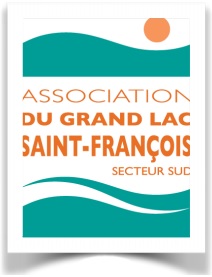 ASSOCIATION DU GRAND LAC ST-FRANÇOIS – SECTEUR SUD                (Lambton, Saint-Romain, Sainte-Praxède)                      C.P. 458 Lambton (QC) G0M 1H0ASSOCIATION DU GRAND LAC ST-FRANÇOIS – SECTEUR SUD                (Lambton, Saint-Romain, Sainte-Praxède)                      C.P. 458 Lambton (QC) G0M 1H0ASSOCIATION DU GRAND LAC ST-FRANÇOIS – SECTEUR SUD                (Lambton, Saint-Romain, Sainte-Praxède)                      C.P. 458 Lambton (QC) G0M 1H0ASSOCIATION DU GRAND LAC ST-FRANÇOIS – SECTEUR SUD                (Lambton, Saint-Romain, Sainte-Praxède)                      C.P. 458 Lambton (QC) G0M 1H0ASSOCIATION DU GRAND LAC ST-FRANÇOIS – SECTEUR SUD                (Lambton, Saint-Romain, Sainte-Praxède)                      C.P. 458 Lambton (QC) G0M 1H0ASSOCIATION DU GRAND LAC ST-FRANÇOIS – SECTEUR SUD                (Lambton, Saint-Romain, Sainte-Praxède)                      C.P. 458 Lambton (QC) G0M 1H0ASSOCIATION DU GRAND LAC ST-FRANÇOIS – SECTEUR SUD                (Lambton, Saint-Romain, Sainte-Praxède)                      C.P. 458 Lambton (QC) G0M 1H0ASSOCIATION DU GRAND LAC ST-FRANÇOIS – SECTEUR SUD                (Lambton, Saint-Romain, Sainte-Praxède)                      C.P. 458 Lambton (QC) G0M 1H0ASSOCIATION DU GRAND LAC ST-FRANÇOIS – SECTEUR SUD                (Lambton, Saint-Romain, Sainte-Praxède)                      C.P. 458 Lambton (QC) G0M 1H0ASSOCIATION DU GRAND LAC ST-FRANÇOIS – SECTEUR SUD                (Lambton, Saint-Romain, Sainte-Praxède)                      C.P. 458 Lambton (QC) G0M 1H0ASSOCIATION DU GRAND LAC ST-FRANÇOIS – SECTEUR SUD                (Lambton, Saint-Romain, Sainte-Praxède)                      C.P. 458 Lambton (QC) G0M 1H0COURRIEL: aglsf-ss@tellambton.netSITE INTERNET: www.legrandlacstfrancois.org FACEBOOK: www.facebook.com/grand.lac.saint.francoisCOURRIEL: aglsf-ss@tellambton.netSITE INTERNET: www.legrandlacstfrancois.org FACEBOOK: www.facebook.com/grand.lac.saint.francoisCOURRIEL: aglsf-ss@tellambton.netSITE INTERNET: www.legrandlacstfrancois.org FACEBOOK: www.facebook.com/grand.lac.saint.francoisCOURRIEL: aglsf-ss@tellambton.netSITE INTERNET: www.legrandlacstfrancois.org FACEBOOK: www.facebook.com/grand.lac.saint.francoisCOURRIEL: aglsf-ss@tellambton.netSITE INTERNET: www.legrandlacstfrancois.org FACEBOOK: www.facebook.com/grand.lac.saint.francoisCOURRIEL: aglsf-ss@tellambton.netSITE INTERNET: www.legrandlacstfrancois.org FACEBOOK: www.facebook.com/grand.lac.saint.francoisCOURRIEL: aglsf-ss@tellambton.netSITE INTERNET: www.legrandlacstfrancois.org FACEBOOK: www.facebook.com/grand.lac.saint.francoisCOURRIEL: aglsf-ss@tellambton.netSITE INTERNET: www.legrandlacstfrancois.org FACEBOOK: www.facebook.com/grand.lac.saint.francoisCOURRIEL: aglsf-ss@tellambton.netSITE INTERNET: www.legrandlacstfrancois.org FACEBOOK: www.facebook.com/grand.lac.saint.francoisINFORMATIONS POUR LA CARTE DE MEMBRE 2024INFORMATIONS POUR LA CARTE DE MEMBRE 2024INFORMATIONS POUR LA CARTE DE MEMBRE 2024INFORMATIONS POUR LA CARTE DE MEMBRE 2024INFORMATIONS POUR LA CARTE DE MEMBRE 2024INFORMATIONS POUR LA CARTE DE MEMBRE 2024INFORMATIONS POUR LA CARTE DE MEMBRE 2024INFORMATIONS POUR LA CARTE DE MEMBRE 2024INFORMATIONS POUR LA CARTE DE MEMBRE 2024INFORMATIONS POUR LA CARTE DE MEMBRE 2024INFORMATIONS POUR LA CARTE DE MEMBRE 2024INFORMATIONS POUR LA CARTE DE MEMBRE 2024INFORMATIONS POUR LA CARTE DE MEMBRE 2024INFORMATIONS POUR LA CARTE DE MEMBRE 2024INFORMATIONS POUR LA CARTE DE MEMBRE 2024    Je suis un NOUVEAU membre    Je suis un NOUVEAU membre    Je suis un NOUVEAU membre    Je suis un NOUVEAU membre    Je suis un NOUVEAU membre    Je suis un NOUVEAU membre    Je suis un NOUVEAU membre    Je suis un NOUVEAU membre    Je suis un NOUVEAU membre    Je suis un NOUVEAU membre    Je suis un NOUVEAU membre    Je suis un NOUVEAU membre    Je suis un NOUVEAU membre    Je suis un NOUVEAU membre    Je suis un NOUVEAU membre    Je suis un NOUVEAU membre    Je suis un NOUVEAU membre    Je suis un NOUVEAU membreSection 1 : IdentificationSection 1 : IdentificationSection 1 : IdentificationNom: Nom: Nom: Nom: Nom: Nom: Prénom: Prénom: Prénom: Prénom: Prénom: Prénom: Prénom: Prénom: Prénom: Adresse principale: Adresse principale: Adresse principale: Adresse principale: Adresse principale: Adresse principale: Adresse principale: Adresse principale: Adresse principale: Adresse principale: Adresse principale: Adresse principale: Adresse principale: Adresse principale: Adresse principale: Adresse principale: Adresse principale: Ville:Ville:Ville:Ville:Ville:Ville:Ville:Ville:Code Postal:Tél.: (         )Tél.: (         )Tél.: (         )Tél.: (         )Tél.: (         )Tél.: (         )Tél.: (         )Tél.: (         )Adresse secondaire (chalet): Adresse secondaire (chalet): Adresse secondaire (chalet): Adresse secondaire (chalet): Adresse secondaire (chalet): Adresse secondaire (chalet): Adresse secondaire (chalet): Adresse secondaire (chalet): Adresse secondaire (chalet): Adresse secondaire (chalet): Adresse secondaire (chalet): Adresse secondaire (chalet): Adresse secondaire (chalet): Adresse secondaire (chalet): Adresse secondaire (chalet): Adresse secondaire (chalet): Adresse secondaire (chalet): Ville:Ville:Ville:Ville:Ville:Ville:Ville:Ville:Code Postal:Tél.: (         )Tél.: (         )Tél.: (         )Tél.: (         )Tél.: (         )Tél.: (         )Tél.: (         )Tél.: (         )Cell.:(         )Cell.:(         )Cell.:(         )Cell.:(         )Cell.:(         )Cell.:(         )Cell.:(         )Cell.:(         )Courriel (obligatoire): Courriel (obligatoire): Courriel (obligatoire): Courriel (obligatoire): Courriel (obligatoire): Courriel (obligatoire): Courriel (obligatoire): Courriel (obligatoire): Courriel (obligatoire): Courriel (obligatoire): Courriel (obligatoire): Courriel (obligatoire): Courriel (obligatoire): Courriel (obligatoire): Courriel (obligatoire): Courriel (obligatoire): Courriel (obligatoire): Section 2 : Contribution totale et modalité de paiementSection 2 : Contribution totale et modalité de paiementSection 2 : Contribution totale et modalité de paiementSection 2 : Contribution totale et modalité de paiementSection 2 : Contribution totale et modalité de paiementSection 2 : Contribution totale et modalité de paiementSection 2 : Contribution totale et modalité de paiementSection 2 : Contribution totale et modalité de paiementSection 2 : Contribution totale et modalité de paiementSection 2 : Contribution totale et modalité de paiementSection 2 : Contribution totale et modalité de paiementSection 2 : Contribution totale et modalité de paiementSection 2 : Contribution totale et modalité de paiementSection 2 : Contribution totale et modalité de paiementSection 2 : Contribution totale et modalité de paiementSection 2 : Contribution totale et modalité de paiementSection 2 : Contribution totale et modalité de paiementCOTISATION pour la carte de membre annuelleCOTISATION pour la carte de membre annuelleCOTISATION pour la carte de membre annuelleCOTISATION pour la carte de membre annuelleCOTISATION pour la carte de membre annuelleCOTISATION pour la carte de membre annuelle30,00 $ 30,00 $ 30,00 $ 30,00 $ +CONTRIBUTION pour la gestion des habitats fauniques et l’ensemencement (volontaire – 5$ suggéré)+CONTRIBUTION pour la gestion des habitats fauniques et l’ensemencement (volontaire – 5$ suggéré)+CONTRIBUTION pour la gestion des habitats fauniques et l’ensemencement (volontaire – 5$ suggéré)+CONTRIBUTION pour la gestion des habitats fauniques et l’ensemencement (volontaire – 5$ suggéré)+CONTRIBUTION pour la gestion des habitats fauniques et l’ensemencement (volontaire – 5$ suggéré)+CONTRIBUTION pour la gestion des habitats fauniques et l’ensemencement (volontaire – 5$ suggéré)+CONTRIBUTION pour la gestion des habitats fauniques et l’ensemencement (volontaire – 5$ suggéré)+CONTRIBUTION pour la gestion des habitats fauniques et l’ensemencement (volontaire – 5$ suggéré)+CONTRIBUTION pour la gestion des habitats fauniques et l’ensemencement (volontaire – 5$ suggéré)+CONTRIBUTION pour la gestion des habitats fauniques et l’ensemencement (volontaire – 5$ suggéré)+CONTRIBUTION pour la gestion des habitats fauniques et l’ensemencement (volontaire – 5$ suggéré) 5,00 $ 5,00 $ 5,00 $+DON pour l’appui à la gestion environnementale du GLSF (volontaire)+DON pour l’appui à la gestion environnementale du GLSF (volontaire)+DON pour l’appui à la gestion environnementale du GLSF (volontaire)+DON pour l’appui à la gestion environnementale du GLSF (volontaire)+DON pour l’appui à la gestion environnementale du GLSF (volontaire)+DON pour l’appui à la gestion environnementale du GLSF (volontaire)+DON pour l’appui à la gestion environnementale du GLSF (volontaire)+DON pour l’appui à la gestion environnementale du GLSF (volontaire)+DON pour l’appui à la gestion environnementale du GLSF (volontaire)+DON pour l’appui à la gestion environnementale du GLSF (volontaire)+DON pour l’appui à la gestion environnementale du GLSF (volontaire)Total:Total:Total:Pour un paiement par chèque ou argent comptant: joindre le formulaire à votre paiement pour l’envoi postal.Pour le paiement par Paypal: https://www.legrandlacstfrancois.org/carte-de-membre-en-ligne/Pour un paiement par virement Interac : envoyer votre formulaire par courriel et utiliser l’adresse courriel pour votre paiement.     Question: AGLSF   Réponse: AGLSFPour un paiement par chèque ou argent comptant: joindre le formulaire à votre paiement pour l’envoi postal.Pour le paiement par Paypal: https://www.legrandlacstfrancois.org/carte-de-membre-en-ligne/Pour un paiement par virement Interac : envoyer votre formulaire par courriel et utiliser l’adresse courriel pour votre paiement.     Question: AGLSF   Réponse: AGLSFPour un paiement par chèque ou argent comptant: joindre le formulaire à votre paiement pour l’envoi postal.Pour le paiement par Paypal: https://www.legrandlacstfrancois.org/carte-de-membre-en-ligne/Pour un paiement par virement Interac : envoyer votre formulaire par courriel et utiliser l’adresse courriel pour votre paiement.     Question: AGLSF   Réponse: AGLSFPour un paiement par chèque ou argent comptant: joindre le formulaire à votre paiement pour l’envoi postal.Pour le paiement par Paypal: https://www.legrandlacstfrancois.org/carte-de-membre-en-ligne/Pour un paiement par virement Interac : envoyer votre formulaire par courriel et utiliser l’adresse courriel pour votre paiement.     Question: AGLSF   Réponse: AGLSFPour un paiement par chèque ou argent comptant: joindre le formulaire à votre paiement pour l’envoi postal.Pour le paiement par Paypal: https://www.legrandlacstfrancois.org/carte-de-membre-en-ligne/Pour un paiement par virement Interac : envoyer votre formulaire par courriel et utiliser l’adresse courriel pour votre paiement.     Question: AGLSF   Réponse: AGLSFPour un paiement par chèque ou argent comptant: joindre le formulaire à votre paiement pour l’envoi postal.Pour le paiement par Paypal: https://www.legrandlacstfrancois.org/carte-de-membre-en-ligne/Pour un paiement par virement Interac : envoyer votre formulaire par courriel et utiliser l’adresse courriel pour votre paiement.     Question: AGLSF   Réponse: AGLSFPour un paiement par chèque ou argent comptant: joindre le formulaire à votre paiement pour l’envoi postal.Pour le paiement par Paypal: https://www.legrandlacstfrancois.org/carte-de-membre-en-ligne/Pour un paiement par virement Interac : envoyer votre formulaire par courriel et utiliser l’adresse courriel pour votre paiement.     Question: AGLSF   Réponse: AGLSFPour un paiement par chèque ou argent comptant: joindre le formulaire à votre paiement pour l’envoi postal.Pour le paiement par Paypal: https://www.legrandlacstfrancois.org/carte-de-membre-en-ligne/Pour un paiement par virement Interac : envoyer votre formulaire par courriel et utiliser l’adresse courriel pour votre paiement.     Question: AGLSF   Réponse: AGLSFPour un paiement par chèque ou argent comptant: joindre le formulaire à votre paiement pour l’envoi postal.Pour le paiement par Paypal: https://www.legrandlacstfrancois.org/carte-de-membre-en-ligne/Pour un paiement par virement Interac : envoyer votre formulaire par courriel et utiliser l’adresse courriel pour votre paiement.     Question: AGLSF   Réponse: AGLSFPour un paiement par chèque ou argent comptant: joindre le formulaire à votre paiement pour l’envoi postal.Pour le paiement par Paypal: https://www.legrandlacstfrancois.org/carte-de-membre-en-ligne/Pour un paiement par virement Interac : envoyer votre formulaire par courriel et utiliser l’adresse courriel pour votre paiement.     Question: AGLSF   Réponse: AGLSFPour un paiement par chèque ou argent comptant: joindre le formulaire à votre paiement pour l’envoi postal.Pour le paiement par Paypal: https://www.legrandlacstfrancois.org/carte-de-membre-en-ligne/Pour un paiement par virement Interac : envoyer votre formulaire par courriel et utiliser l’adresse courriel pour votre paiement.     Question: AGLSF   Réponse: AGLSFPour un paiement par chèque ou argent comptant: joindre le formulaire à votre paiement pour l’envoi postal.Pour le paiement par Paypal: https://www.legrandlacstfrancois.org/carte-de-membre-en-ligne/Pour un paiement par virement Interac : envoyer votre formulaire par courriel et utiliser l’adresse courriel pour votre paiement.     Question: AGLSF   Réponse: AGLSFPour un paiement par chèque ou argent comptant: joindre le formulaire à votre paiement pour l’envoi postal.Pour le paiement par Paypal: https://www.legrandlacstfrancois.org/carte-de-membre-en-ligne/Pour un paiement par virement Interac : envoyer votre formulaire par courriel et utiliser l’adresse courriel pour votre paiement.     Question: AGLSF   Réponse: AGLSFPour un paiement par chèque ou argent comptant: joindre le formulaire à votre paiement pour l’envoi postal.Pour le paiement par Paypal: https://www.legrandlacstfrancois.org/carte-de-membre-en-ligne/Pour un paiement par virement Interac : envoyer votre formulaire par courriel et utiliser l’adresse courriel pour votre paiement.     Question: AGLSF   Réponse: AGLSFPour un paiement par chèque ou argent comptant: joindre le formulaire à votre paiement pour l’envoi postal.Pour le paiement par Paypal: https://www.legrandlacstfrancois.org/carte-de-membre-en-ligne/Pour un paiement par virement Interac : envoyer votre formulaire par courriel et utiliser l’adresse courriel pour votre paiement.     Question: AGLSF   Réponse: AGLSFPour un paiement par chèque ou argent comptant: joindre le formulaire à votre paiement pour l’envoi postal.Pour le paiement par Paypal: https://www.legrandlacstfrancois.org/carte-de-membre-en-ligne/Pour un paiement par virement Interac : envoyer votre formulaire par courriel et utiliser l’adresse courriel pour votre paiement.     Question: AGLSF   Réponse: AGLSFPour un paiement par chèque ou argent comptant: joindre le formulaire à votre paiement pour l’envoi postal.Pour le paiement par Paypal: https://www.legrandlacstfrancois.org/carte-de-membre-en-ligne/Pour un paiement par virement Interac : envoyer votre formulaire par courriel et utiliser l’adresse courriel pour votre paiement.     Question: AGLSF   Réponse: AGLSFCommanditaires supportant les membres de l'AGLSF - Secteur Sud: Commanditaires supportant les membres de l'AGLSF - Secteur Sud: Commanditaires supportant les membres de l'AGLSF - Secteur Sud: Commanditaires supportant les membres de l'AGLSF - Secteur Sud: Commanditaires supportant les membres de l'AGLSF - Secteur Sud: Commanditaires supportant les membres de l'AGLSF - Secteur Sud: Commanditaires supportant les membres de l'AGLSF - Secteur Sud: Commanditaires supportant les membres de l'AGLSF - Secteur Sud: Commanditaires supportant les membres de l'AGLSF - Secteur Sud: Commanditaires supportant les membres de l'AGLSF - Secteur Sud: Commanditaires supportant les membres de l'AGLSF - Secteur Sud: Commanditaires supportant les membres de l'AGLSF - Secteur Sud: Commanditaires supportant les membres de l'AGLSF - Secteur Sud: Commanditaires supportant les membres de l'AGLSF - Secteur Sud: Commanditaires supportant les membres de l'AGLSF - Secteur Sud: Commanditaires supportant les membres de l'AGLSF - Secteur Sud: Commanditaires supportant les membres de l'AGLSF - Secteur Sud:    -Aerokure International Inc. (Courcelles)   -Atelier Calipa Inc. (Lambton)   -Bar laitier Bizz Glace (Lambton)   -Bijouterie J.L. Rouillard Inc. (Lambton)   -Boulangerie Lambton (1989) Inc. (Lambton)   -Centre Jardin Pyrus (Lambton)   -Dépanneur St-François (Lambton)   -Kaneva Design Architectural Enr. (Lambton)   -Aerokure International Inc. (Courcelles)   -Atelier Calipa Inc. (Lambton)   -Bar laitier Bizz Glace (Lambton)   -Bijouterie J.L. Rouillard Inc. (Lambton)   -Boulangerie Lambton (1989) Inc. (Lambton)   -Centre Jardin Pyrus (Lambton)   -Dépanneur St-François (Lambton)   -Kaneva Design Architectural Enr. (Lambton)   -Aerokure International Inc. (Courcelles)   -Atelier Calipa Inc. (Lambton)   -Bar laitier Bizz Glace (Lambton)   -Bijouterie J.L. Rouillard Inc. (Lambton)   -Boulangerie Lambton (1989) Inc. (Lambton)   -Centre Jardin Pyrus (Lambton)   -Dépanneur St-François (Lambton)   -Kaneva Design Architectural Enr. (Lambton)   -Aerokure International Inc. (Courcelles)   -Atelier Calipa Inc. (Lambton)   -Bar laitier Bizz Glace (Lambton)   -Bijouterie J.L. Rouillard Inc. (Lambton)   -Boulangerie Lambton (1989) Inc. (Lambton)   -Centre Jardin Pyrus (Lambton)   -Dépanneur St-François (Lambton)   -Kaneva Design Architectural Enr. (Lambton)   -Aerokure International Inc. (Courcelles)   -Atelier Calipa Inc. (Lambton)   -Bar laitier Bizz Glace (Lambton)   -Bijouterie J.L. Rouillard Inc. (Lambton)   -Boulangerie Lambton (1989) Inc. (Lambton)   -Centre Jardin Pyrus (Lambton)   -Dépanneur St-François (Lambton)   -Kaneva Design Architectural Enr. (Lambton)-Lacroix Sports Nautique Inc. (Lambton)-Les Serres Arc-En-Fleurs Enr. (Disraeli)-L'Intermarché Poirier et Fils (Lambton)-Meubles Rousseau Inc. (Lambton)-Relais des Sommets et Cantine Ti-Mousse (St-Romain)-Resto-Bar La Source (St-Romain)-Restaurant Côté Cour (Lambton)-Lacroix Sports Nautique Inc. (Lambton)-Les Serres Arc-En-Fleurs Enr. (Disraeli)-L'Intermarché Poirier et Fils (Lambton)-Meubles Rousseau Inc. (Lambton)-Relais des Sommets et Cantine Ti-Mousse (St-Romain)-Resto-Bar La Source (St-Romain)-Restaurant Côté Cour (Lambton)-Lacroix Sports Nautique Inc. (Lambton)-Les Serres Arc-En-Fleurs Enr. (Disraeli)-L'Intermarché Poirier et Fils (Lambton)-Meubles Rousseau Inc. (Lambton)-Relais des Sommets et Cantine Ti-Mousse (St-Romain)-Resto-Bar La Source (St-Romain)-Restaurant Côté Cour (Lambton)-Lacroix Sports Nautique Inc. (Lambton)-Les Serres Arc-En-Fleurs Enr. (Disraeli)-L'Intermarché Poirier et Fils (Lambton)-Meubles Rousseau Inc. (Lambton)-Relais des Sommets et Cantine Ti-Mousse (St-Romain)-Resto-Bar La Source (St-Romain)-Restaurant Côté Cour (Lambton)-Lacroix Sports Nautique Inc. (Lambton)-Les Serres Arc-En-Fleurs Enr. (Disraeli)-L'Intermarché Poirier et Fils (Lambton)-Meubles Rousseau Inc. (Lambton)-Relais des Sommets et Cantine Ti-Mousse (St-Romain)-Resto-Bar La Source (St-Romain)-Restaurant Côté Cour (Lambton)-Lacroix Sports Nautique Inc. (Lambton)-Les Serres Arc-En-Fleurs Enr. (Disraeli)-L'Intermarché Poirier et Fils (Lambton)-Meubles Rousseau Inc. (Lambton)-Relais des Sommets et Cantine Ti-Mousse (St-Romain)-Resto-Bar La Source (St-Romain)-Restaurant Côté Cour (Lambton)-Lacroix Sports Nautique Inc. (Lambton)-Les Serres Arc-En-Fleurs Enr. (Disraeli)-L'Intermarché Poirier et Fils (Lambton)-Meubles Rousseau Inc. (Lambton)-Relais des Sommets et Cantine Ti-Mousse (St-Romain)-Resto-Bar La Source (St-Romain)-Restaurant Côté Cour (Lambton)-Lacroix Sports Nautique Inc. (Lambton)-Les Serres Arc-En-Fleurs Enr. (Disraeli)-L'Intermarché Poirier et Fils (Lambton)-Meubles Rousseau Inc. (Lambton)-Relais des Sommets et Cantine Ti-Mousse (St-Romain)-Resto-Bar La Source (St-Romain)-Restaurant Côté Cour (Lambton)-Lacroix Sports Nautique Inc. (Lambton)-Les Serres Arc-En-Fleurs Enr. (Disraeli)-L'Intermarché Poirier et Fils (Lambton)-Meubles Rousseau Inc. (Lambton)-Relais des Sommets et Cantine Ti-Mousse (St-Romain)-Resto-Bar La Source (St-Romain)-Restaurant Côté Cour (Lambton)-Lacroix Sports Nautique Inc. (Lambton)-Les Serres Arc-En-Fleurs Enr. (Disraeli)-L'Intermarché Poirier et Fils (Lambton)-Meubles Rousseau Inc. (Lambton)-Relais des Sommets et Cantine Ti-Mousse (St-Romain)-Resto-Bar La Source (St-Romain)-Restaurant Côté Cour (Lambton)-Lacroix Sports Nautique Inc. (Lambton)-Les Serres Arc-En-Fleurs Enr. (Disraeli)-L'Intermarché Poirier et Fils (Lambton)-Meubles Rousseau Inc. (Lambton)-Relais des Sommets et Cantine Ti-Mousse (St-Romain)-Resto-Bar La Source (St-Romain)-Restaurant Côté Cour (Lambton)-Lacroix Sports Nautique Inc. (Lambton)-Les Serres Arc-En-Fleurs Enr. (Disraeli)-L'Intermarché Poirier et Fils (Lambton)-Meubles Rousseau Inc. (Lambton)-Relais des Sommets et Cantine Ti-Mousse (St-Romain)-Resto-Bar La Source (St-Romain)-Restaurant Côté Cour (Lambton)N.B.: Voir au VERSO les avantages que vous procurera votre carte de membre.    N.B.: Voir au VERSO les avantages que vous procurera votre carte de membre.    N.B.: Voir au VERSO les avantages que vous procurera votre carte de membre.    N.B.: Voir au VERSO les avantages que vous procurera votre carte de membre.    N.B.: Voir au VERSO les avantages que vous procurera votre carte de membre.    N.B.: Voir au VERSO les avantages que vous procurera votre carte de membre.    N.B.: Voir au VERSO les avantages que vous procurera votre carte de membre.    N.B.: Voir au VERSO les avantages que vous procurera votre carte de membre.    N.B.: Voir au VERSO les avantages que vous procurera votre carte de membre.    N.B.: Voir au VERSO les avantages que vous procurera votre carte de membre.    N.B.: Voir au VERSO les avantages que vous procurera votre carte de membre.    N.B.: Voir au VERSO les avantages que vous procurera votre carte de membre.    N.B.: Voir au VERSO les avantages que vous procurera votre carte de membre.    N.B.: Voir au VERSO les avantages que vous procurera votre carte de membre.    À l'usage de l'Association seulement:À l'usage de l'Association seulement:À l'usage de l'Association seulement:À l'usage de l'Association seulement:À l'usage de l'Association seulement:À l'usage de l'Association seulement:Chèque Argent             Argent             Argent             Paypal     Paypal     Paypal     InteracInterac # Carte de membre # Carte de membre # Carte de membre # Carte de membre # Carte de membre # Carte de membre # Carte de membre # Carte de membre- Aerokure International Inc. (Courcelles)  Tirage d’un panier d'une valeur de 75$ de produits pour les cartes achetées avant le 1er juin. - Aerokure International Inc. (Courcelles)  Tirage d’un panier d'une valeur de 75$ de produits pour les cartes achetées avant le 1er juin. -Atelier Calipa Inc. (ébénisterie) (Lambton)10$ de rabais sur une planche à découper en bois (valeur de 40$) et 20$ de rabais sur une planche à découper en bois (valeur de 80$).-Atelier Calipa Inc. (ébénisterie) (Lambton)10$ de rabais sur une planche à découper en bois (valeur de 40$) et 20$ de rabais sur une planche à découper en bois (valeur de 80$).- Bar Laitier Bizz Glace (Lambton)	a) Un rabais de 4$ sur les paquets de 12 sandwichs à la crème glacée à apporter à la maison.b) Un 2 pour 1 sur les produits du bar laitier à déguster sur place.4,00$2 pour 1- Bijouterie J.L. Rouillard Inc. (Lambton)a) Un rabais de 15% à l’achat d’une montre.b) Un nettoyage gratuit d’un bijou.	15%Nettoyage- Boulangerie Lambton (1989) Inc. (Lambton)50% sur 2e pain de valeur équivalente ou moindre (valide 3 fois).50%  50%  50%- Centre Jardin Pyrus (Lambton)20% de rabais sur végétaux à prix régulier.- Centre Jardin Pyrus (Lambton)20% de rabais sur végétaux à prix régulier.- Dépanneur St-François (Lambton)Tirage de 10 certificats cadeaux de 10$ pour les cartes de membre achetées avant le 1er juin.  Non applicable sur l’essence.- Dépanneur St-François (Lambton)Tirage de 10 certificats cadeaux de 10$ pour les cartes de membre achetées avant le 1er juin.  Non applicable sur l’essence.- Kaneva Design Architectural Enr. (Lambton)10% sur la production de plans résidentiels complets et sur le service d'imagerie 3D couleur.- Kaneva Design Architectural Enr. (Lambton)10% sur la production de plans résidentiels complets et sur le service d'imagerie 3D couleur.- L’Intermarché Poirier et Fils (Lambton)Une fois, à l’achat de 100$ d’épicerie, recevez 1 caisse de 24 canettes de Pepsi ou Coke. 1 caisse- Lacroix Sports Nautique Inc. (Lambton)10% de rabais sur accessoires en magasin. - Lacroix Sports Nautique Inc. (Lambton)10% de rabais sur accessoires en magasin. - Les Serres Arc-En-Fleurs Enr. (Disraeli)20% de rabais sur plans de renaturalisation des rives.- Les Serres Arc-En-Fleurs Enr. (Disraeli)20% de rabais sur plans de renaturalisation des rives.- Meubles Rousseau Inc. (Lambton)10% rabais sur meubles-matelas à prix régulier en magasin (non applicable avec d’autres promotions).- Meubles Rousseau Inc. (Lambton)10% rabais sur meubles-matelas à prix régulier en magasin (non applicable avec d’autres promotions).- Relais des Sommets et Cantine Ti-Mousse (St-Romain)Tirage de 10 certificats cadeaux de 10$ pour les cartes de membre achetées avant le 1er juin.- Relais des Sommets et Cantine Ti-Mousse (St-Romain)Tirage de 10 certificats cadeaux de 10$ pour les cartes de membre achetées avant le 1er juin.- Resto Côté Cour (Lambton)Tirage de 10 certificats cadeaux de 10$ pour les cartes de membre achetées avant le 1er juin.- Resto Côté Cour (Lambton)Tirage de 10 certificats cadeaux de 10$ pour les cartes de membre achetées avant le 1er juin.- Complexe La Source (St-Romain)Une fois, à l’achat d’un repas principal d’une valeur de 15$ et plus, obtenez une bière 20 onces.1 bière